5,3%-kal csökkent az ipari termelés, a két legnagyobb súlyú alágban azonban nőtt a kibocsátás2023 augusztusában az ipari termelés volumene 5,3%-kal elmaradt az egy évvel korábbitól. Munkanaphatástól megtisztítva a termelés 6,1%-kal csökkent. A szezonálisan és munkanappal kiigazított adatok alapján az ipari kibocsátás 2023 júliusához mérten 2,4%-kal mérséklődött.A termelés csökkenésében a feldolgozóipari alágak többségének szerepe volt. A legnagyobb súlyú alágak közül a villamos berendezés gyártása bővült a leginkább, de nőtt a járműgyártás is, ugyanakkor a számítógép, elektronikai, optikai termék, valamint az élelmiszer, ital és dohánytermék gyártásában visszaesett a termelés volumene.Az ipari termelés az év első nyolc hónapjában 4,6%-kal kisebb volt, mint 2022 azonos időszakában.A szezonálisan és munkanaptényezővel kiigazított ipari kibocsátás augusztusban az előző hónaphoz képest 2,4%-kal csökkent.Sajtókapcsolat:kommunikacio@ksh.huEredeti tartalom: Központi Statisztikai HivatalTovábbította: Helló Sajtó! Üzleti SajtószolgálatEz a sajtóközlemény a következő linken érhető el: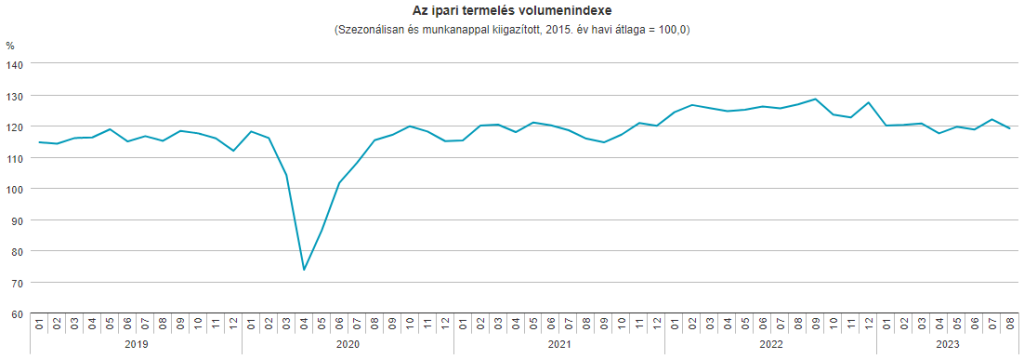 © Központi Statisztikai Hivatal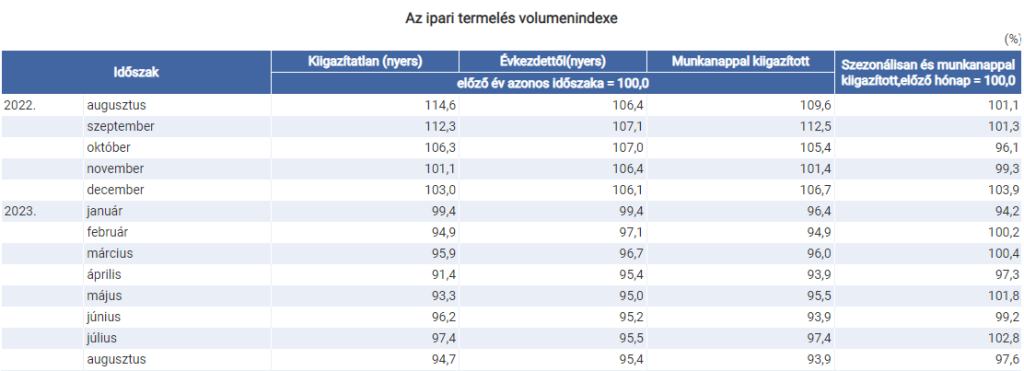 © Központi Statisztikai Hivatal